Zittingsdocument<RepeatBlock-NoDocSe>	<NoDocSe>B8-0096/2018</NoDocSe> } 	<NoDocSe>B8-0098/2018</NoDocSe> } 	<NoDocSe>B8-0099/2018</NoDocSe> } 	<NoDocSe>B8-0102/2018</NoDocSe> } 	<NoDocSe>B8-0105/2018</NoDocSe> } 	<NoDocSe>B8-0106/2018</NoDocSe></RepeatBlock-NoDocSe> } RC1<Date>{07/02/2018}7.2.2018</Date><TitreType>GEZAMENLIJKE ONTWERPRESOLUTIE</TitreType><TitreRecueil>ingediend overeenkomstig artikel 135, lid 5, en artikel 123, lid 4, van het Reglement</TitreRecueil>ter vervanging van de ontwerpresoluties ingediend door de fracties:Verts/ALE (B8-0096/2018)ECR (B8-0098/2018)PPE (B8-0099/2018)ALDE (B8-0102/2018)S&D (B8-0105/2018)GUE/NGL (B8-0106/2018)<Titre>over Rusland, de zaak van Ojoeb Titiev en het mensenrechtencentrum Memorial</Titre><DocRef>(2018/2560(RSP))</DocRef><RepeatBlock-By><Depute>Cristian Dan Preda, Tunne Kelam, Tomáš Zdechovský, Jeroen Lenaers, Bogdan Brunon Wenta, Jaromír Štětina, Michaela Šojdrová, Romana Tomc, Laima Liucija Andrikienė, Roberta Metsola, Eduard Kukan, Ivan Štefanec, Milan Zver, Patricija Šulin, Bogdan Andrzej Zdrojewski, Krzysztof Hetman, Agnieszka Kozłowska-Rajewicz, Dubravka Šuica, Francis Zammit Dimech, László Tőkés, David McAllister, Adam Szejnfeld, Mairead McGuinness, Csaba Sógor, Sandra Kalniete, Ramona Nicole Mănescu, Anna Maria Corazza Bildt, Deirdre Clune, Seán Kelly, Pavel Svoboda, Inese Vaidere, Željana Zovko, Stanislav Polčák, José Ignacio Salafranca Sánchez-Neyra</Depute><Commission>{PPE}namens de PPE-Fractie</Commission><Depute>Elena Valenciano, Victor Boştinaru, Soraya Post</Depute><Commission>{S&D}namens de S&D-Fractie</Commission><Depute>Charles Tannock, Karol Karski, Ruža Tomašić, Jan Zahradil, Kosma Złotowski, Anna Elżbieta Fotyga, Zdzisław Krasnodębski</Depute><Commission>{ECR}namens de ECR-Fractie</Commission><Depute>Petras Auštrevičius, Beatriz Becerra Basterrechea, Dita Charanzová, Gérard Deprez, Martina Dlabajová, Nathalie Griesbeck, Marian Harkin, Ivan Jakovčić, Ilhan Kyuchyuk, Louis Michel, Urmas Paet, Maite Pagazaurtundúa Ruiz, Jozo Radoš, Frédérique Ries, Robert Rochefort, Marietje Schaake, Jasenko Selimovic, Pavel Telička, Ramon Tremosa i Balcells, Johannes Cornelis van Baalen, Hilde Vautmans, Cecilia Wikström</Depute><Commission>{ALDE}namens de ALDE-Fractie</Commission><Depute>Helmut Scholz, Merja Kyllönen, Barbara Spinelli</Depute><Commission>{GUE/NGL}namens de GUE/NGL-Fractie</Commission><Depute>Heidi Hautala, Barbara Lochbihler, Klaus Buchner, Ernest Urtasun, Alyn Smith, Florent Marcellesi, Davor Škrlec</Depute><Commission>{Verts/ALE}namens de Verts/ALE-Fractie</Commission></RepeatBlock-By>Resolutie van het Europees Parlement over Rusland, de zaak van Ojoeb Titiev en het mensenrechtencentrum Memorial(2018/2560(RSP))Het Europees Parlement,–	gezien zijn eerdere verslagen en resoluties over Rusland, in het bijzonder zijn resoluties van 13 juni 2013 over de rechtsstaat in Rusland, van 13 maart 2014 over Rusland: veroordeling van demonstranten die betrokken waren bij de protesten op het Bolotnaya-plein, en van 23 oktober 2014 over de ontbinding van Memorial (Sacharovprijs 2009) in Rusland,–	gezien de mededeling van de voorzitters van de Commissie buitenlandse zaken en de Subcommissie mensenrechten van het Parlement van 12 januari 2018, waarin wordt opgeroepen tot de onmiddellijke vrijlating van mensenrechtenactivist Ojoeb Titiev, –	gezien artikel 5 van de Universele Verklaring van de Rechten van de Mens en artikel 7 van het Internationaal Verdrag inzake burgerrechten en politieke rechten, die er beide in voorzien dat niemand mag worden onderworpen aan folteringen, noch aan een wrede, onmenselijke of onterende behandeling of bestraffing, en waarbij de Russische Federatie partij is,–	gezien de mededeling van de EU van 19 januari 2018 over mensenrechtenschendingen met betrekking tot het mensenrechtencentrum Memorial in Rusland, en de mededeling van de woordvoeder van de EDEO (11 januari 2018) over de gevangenneming van de directeur van het mensenrechtencentrum Memorial in de Tsjetsjeense Republiek, Ojoeb Titiev,–	gezien het bezoek van het Comité inzake de voorkoming van folteringen van de Raad van Europa aan de Tsjetsjeense Republiek in de Russische Federatie in november-december 2017,–	gezien het Verdrag tot bescherming van de rechten van de mens en de fundamentele vrijheden, –	gezien de VN-verklaring over mensenrechtenverdedigers, aangenomen door de Algemene Vergadering van de VN op 9 december 1998, –	gezien de bestaande partnerschaps- en samenwerkingsovereenkomst waarmee een partnerschap tot stand is gebracht tussen de Europese Gemeenschappen en hun lidstaten, enerzijds, en de Russische Federatie, anderzijds, en gezien de geschorste onderhandelingen over een nieuwe overeenkomst tussen de EU en Rusland, –	gezien het zevende periodieke verslag van de Russische Federatie dat de mensenrechtencommissie van de Verenigde Naties tijdens haar 3136e en 3137e vergadering op 16 en 17 maart 2015 heeft bestudeerd,–	gezien de richtsnoeren van de Europees Raad van 24 juni 2013 voor de bevordering en de bescherming van het genot van alle mensenrechten door lesbiennes, homoseksuelen, biseksuelen, transgenders en interseksuelen (LGBTI), –	gezien zijn eerdere verslagen en resoluties over Rusland, met name zijn resoluties van 12 maart 2015 over de moord op de Russische oppositieleider Boris Nemtsov en de toestand van de democratie in Rusland, van 24 november 2016 over de zaak van Ildar Dadin, gewetensgevangene in Rusland, en van 6  april 2017 over Rusland, de arrestatie van Aleksej Navalny en andere demonstranten,–	gezien artikel 135, lid 5, en artikel 123, lid 4, van zijn Reglement,A.	overwegende dat de Russische Federatie, als volwaardig lid van de Raad van Europa, en ondertekenaar van de Universele Verklaring van de rechten van de Mens en van het Verdrag tegen foltering en andere wrede, onmenselijke of onterende behandeling of bestraffing, zich heeft verplicht om de beginselen van de democratie en de rechtsstaat na te leven en de fundamentele vrijheden en mensenrechten te eerbiedigen; overwegende dat Rusland de verplichting en de middelen heeft om de misdaden van de Tsjetsjeense autoriteiten te onderzoeken; overwegende dat de Russische Federatie 11 van de 18 internationale mensenrechtenverdragen heeft geratificeerd; B.	overwegende dat Ojoeb Titiev, de Tsjetsjeense directeur van het mensenrechtencentrum Memorial, de mensenrechtenorganisatie die in 2009 de Sacharovprijs gewonnen heeft, op 9 januari 2018 door de Tsjetsjeense politie gevangengenomen werd en beschuldigd werd van drugsbezit; overwegende dat deze beschuldigen door de heer Titiev worden ontkend en door ngo's en andere mensenrechtenactivisten vals worden genoemd; C.	overwegende dat het Hooggerechtshof van de Tsjetsjeense Republiek op 25 januari 2018 de beslissing van de stadsrechtbank van Shalinsky om Ojoeb Titiev in voorlopige hechtenis te nemen heeft bevestigd;D.	overwegende dat het strafrecht in de Russische Federatie is gewijzigd en dat een nieuw artikel 212.1 is ingevoerd, inhoudende dat een persoon kan worden aangeklaagd voor overtreding van de wet betreffende publieke bijeenkomsten, wat echter een beperking betekent van de vrijheid van meningsuiting en vergadering; E.	overwegende dat de Russische autoriteiten de neiging blijken te hebben om de vrijheid van vergadering niet te respecteren, en dat zij alleen al in de stad Moskou meer dan 1 000 demonstranten hebben opgepakt, en nog veel meer in verschillende andere steden in de Russische Federatie, na de vreedzame demonstraties op 26 maart 2017;F.	overwegende dat het aantal politieke gevangenen in het land de afgelopen jaren aanzienlijk is gestegen, tot 102 in 2016, volgens het mensenrechtencentrum Memorial;G.	overwegende dat de ngo-wet van 2012 de mogelijkheden voor ngo's om onafhankelijk te werken en op een doeltreffende manier te werk te gaan, sterk heeft beperkt; overwegende dat het Russische Ministerie van Justitie uit hoofde van deze wet het Memorial als een "buitenlandse agent" heeft bestempeld;H.	overwegende dat Yuri Dmitriev, een historicus bij het Memorial, deel uitmaakte van het team dat in Sandarmokh een massagraf ontdekte van meer dan 9 000 mensen, waaronder vele Sovjet-intellectuelen; overwegende dat het Memorial de afgelopen jaren de laatste onafhankelijke mensenrechtenorganisatie is geworden die nog actief is in de Tsjetsjeense Republiek; overwegende dat de aanvallen op mensenrechtenactivisten in de Tsjetsjeense Republiek, met inbegrip van de valse beschuldigingen aan het adres van Ojoeb Titiev en de gevallen van brandstichting in naburige republieken, waarschijnlijk georkestreerde wraakacties waren tegen het Memorial wegens het aan het licht brengen en aanklagen van de mensenrechtenschendingen in Tsjetsjenië;I.	overwegende dat het Parlement de Sacharovprijs voor de vrijheid van denken in 2009 aan de mensenrechtengroep Memorial heeft toegekend; J.	overwegende dat Rusland in de democratie-index 2017 van de Economist Intelligence Unit op een 135e plaats staat, van 167 landen, wat een aanzienlijke achteruitgang betekent ten opzichte van 2016, toen het land 102e was;K.	overwegende dat er grote bezorgdheid is over de mensenrechtenschendingen van LGBTI-personen in Tsjetsjenië; overwegende dat de Russische Federatie verschillende internationale mensenrechtenverdragen heeft ondertekend, en, als lid van de Raad van Europa, ook het Europees Verdrag tot bescherming van de rechten van de mens, en dus de plicht heeft om de veiligheid van alle personen die mogelijk gevaar lopen, te verzekeren; overwegende dat de Europese Unie herhaaldelijk aanvullende bijstand en expertise heeft aangeboden om Rusland te helpen met de modernisering en de naleving van zijn constitutionele en juridische stelsel, overeenkomstig de normen van de Raad van Europa; overwegende dat Rusland de verplichting en de middelen heeft om de misdaden van de Tsjetsjeense autoriteiten te onderzoeken; overwegende dat homoseksualiteit in de Russische Federatie in 1993 uit het strafrecht is gehaald;1.	roept op tot de onmiddellijke vrijlating van de directeur van het mensenrechtencentrum Memorial in de Tsjetsjeense Republiek, Ojoeb Titiev, die op 9 januari 2018 gevangen werd genomen en daarna officieel aangeklaagd en in voorlopige hechtenis genomen werd op grond van valse beschuldigingen van drugsbezit en -aankoop; dringt er bij de Russische autoriteiten op aan om de juridische en mensenrechten van de heer Titiev volledig te eerbiedigen, met inbegrip van toegang tot een advocaat en medische zorg, fysieke integriteit en waardigheid, en bescherming tegen gerechtelijke intimidatie, criminalisering en willekeurige arrestaties; 2.	betreurt de verklaring van de Tsjetsjeense autoriteiten, waarin het werk van mensenrechtenactivisten en -organisaties wordt aangeklaagd; stelt met bezorgdheid vast dat de gevangenneming plaatsvond kort na de publieke opmerkingen van de heer Magomed Daudov, voorzitter van het Tsjetsjeens Parlement, die geweld tegen mensenrechtenactivisten schijnt goed te keuren; 3.	is van oordeel dat de gevangenneming van de heer Titiev kadert in een zorgwekkende tendens van arrestaties, aanvallen, intimidatie en ondermijning van de geloofwaardigheid van onafhankelijke journalisten en mensenrechtenverdedigers in Tsjetsjenië; wijst erop dat ook de arrestatie van de voorzitter van de Assemblee van de volkeren van de Kaukasus, Ruslan Kutaev, en van de journalist Zhalaudi Geriev, die allebei op twijfelachtige gronden in verband met drugs veroordeeld werden, respectievelijk in 2014 en 2016, deel uitmaken van deze zorgwekkende tendens; 4.	betreurt ten zeerste dat tot op heden niemand werd berecht voor de moord op Natalia Estemirova, voorgangster van Ojoeb Titiev in het Memorial en mensenrechtenactiviste in Tsjetsjenië, die net buiten haar huis in Grozny werd ontvoerd in juli 2009, en die dezelfde dag doodgeschoten werd teruggevonden in de buurt van het dorp Gazi-Yurt in het naburige Ingoesjetië; spoort de autoriteiten aan om deze zaak grondig te onderzoeken; herinnert er in dit verband aan dat nog een andere mensenrechtenadvocaat en -activist, Stanislav Markelov, gekend voor zijn werk rond gevallen van mishandeling in Tsjetsjenië, in 2009 doodgeschoten werd in het centrum van Moskou; 5.	dringt er bij de Russische autoriteiten op aan om onmiddellijk een einde te maken aan de zorgwekkende tendens van arrestaties, aanvallen, intimidatie en ondermijning van de geloofwaardigheid van onafhankelijke journalisten en mensenrechtenactivisten die in die regio van de Russische federatie werken, wat een schending van hun recht op vrije meningsuiting inhoudt; veroordeelt de aanvallen op mensenrechtenactivisten door de Tsjetsjeense autoriteiten en spoort Moskou aan om een einde te stellen aan deze aanvallen, en een normaal werkklimaat voor mensenrechtenactivisten en -organisaties in Tsjetsjenië en andere delen van de Russische Federatie te bevorderen; 6.	is ernstig bezorgd over de verslechterende omstandigheden voor kritiische maatschappelijke organisaties in Rusland, in het bijzonder organisaties die zich inzetten voor het bevorderen van de mensenrechten en de democratische vrijheden, en die kritiek uiten op het overheidsbeleid in dit verband; benadrukt dat het Memorial, de winnaar van de Sacharovprijs in 2009, nog steeds een van de meest gezaghebbende stemmen over de mensenrechten in Rusland is, alsook de laatste onafhankelijke mensenrechtenorganisatie die nog in de Tsjetsjeense Republiek actief is; drukt zijn solidariteit en sterke steun uit voor dit specifieke werk; 7.	vraagt de Russische autoriteiten om alle Russische burgers te beschermen tegen wederrechtelijke mishandeling; verzoekt de Russische autoriteiten om onmiddellijk op te houden met de onderdrukking van de vrije meningsuiting in Tsjetsjenië, en effectieve veiligheid te bieden aan slachtoffers en toeschouwers van mishandeling, en de daders van mishandeling voor het gerecht te brengen; onderstreept dat Rusland en de Russische regering de uiteindelijke verantwoordelijkheid hebben om deze daden te onderzoeken, de daders te berechten en alle Russische burgers te beschermen tegen wederrechtelijke mishandeling; 8.	wijst erop dat ook de brandstichting op 17 januari 2018 in de kantoren van het Memorial in de nabijgelegen Republiek Ingoesjetië, en de aanval op 22 januari 2018, toen ongekende brandstichters een auto in brand hebben gestoken die behoorde tot het lokale kantoor van het Memorial in Dagestan, tekens zijn van de vervolging en de intimidatie van mensenrechtenorganisaties in de noordelijke Kaukasus; veroordeelt deze aanvallen, en dringt er bij de Russische overheden op aan om deze en andere aanvallen op de eigendommen van het Memorial, en de bedreigingen jegens het personeel, effectief te onderzoeken, en te verzekeren dat de verantwoordelijken aansprakelijk worden gesteld;9.	roept de Russische autoriteiten op om dringend te zorgen voor onmiddellijke, onafhankelijke, objectieve en grondige onderzoeken naar de betreurenswaardige ontwikkelingen in Tsjetsjenië; verzoekt de Tsjetsjeense en Russische autoriteiten om de nationale wetgeving en internationale afspraken na te leven, de rechtsstaat en de universele mensenrechtennormen te eerbiedigen, en de veiligheid en democratische vrijheden van alle personen die mogelijk gevaar lopen te verzekeren; 10.	neemt kennis van het verzoek van het Memorial om de zaak-Titiev buiten Tsjetsjenië te onderzoeken;11.	veroordeelt de aanvallen tegen andere maatschappelijke organisaties en ngo's in Tsjetsjenië, met inbegrip van de aanvallen en lastercampagne tegen de Gezamenlijke mobiele groep van mensenrechtenactivisten in Tsjetsjenië (JMG), die ertoe geleid hebben dat de groep zich in 2016 om veiligheidsredenen uit Tsjetsjenië heeft teruggetrokken;12.	toont zich diep verontrust over de berichten van willekeurige gevangenneming en foltering van personen die voor LGBTI worden aangezien in de Republiek Tsjetsjenië; vraagt de autoriteiten een einde te maken aan deze campagne van vervolging en internationale mensenrechtenorganisaties toe te laten een geloofwaardig onderzoek naar de vermoedelijke misdrijven te verrichten; veroordeelt eveneens het doden van personen door familieleden bij zogenaamde "eremoorden" en betreurt dat de Tsjetsjeense autoriteiten deze misdaden ondersteunen en aanmoedigen; 13.	verzoekt de Commissie, de EDEO en de lidstaten om vluchtelingen uit Tsjetsjenië te ondersteunen en om deze campagne van misbruik aan het licht te brengen; verneemt met instemming dat een aantal EU-lidstaten al asiel heeft toegekend aan deze slachtoffers, en roept alle lidstaten op om de asielaanvraagprocedures voor slachtoffers, journalisten en mensenrechtenactivisten overeenkomstig de Europese en nationale wetgeving voort te zetten of te versterken;14.	roept de vicevoorzitter van de Commissie/hoge vertegenwoordiger van de Unie voor buitenlandse zaken en veiligheidsbeleid en de Europese Dienst voor extern optreden (EDEO) op te waarborgen dat alle zaken met om politieke redenen vervolgde personen ter sprake worden gebracht bij het mensenrechtenoverleg tussen de EU en Rusland, wanneer dit hervat wordt, en dat de Russische vertegenwoordigers bij dit overleg formeel om reacties op elke zaak worden verzocht; vraagt om verslag uit te brengen bij het Parlement over de uitwisselingen met de Russische autoriteiten;15.	verzoekt zijn Voorzitter deze resolutie te doen toekomen aan de vicevoorzitter van de Commissie/hoge vertegenwoordiger van de Unie voor buitenlandse zaken en veiligheidsbeleid, de Raad, de Commissie, de regeringen en parlementen van de lidstaten, de Raad van Europa, de Organisatie voor Veiligheid en Samenwerking in Europa, alsmede de president, de regering en het parlement van de Russische Federatie, en de Tsjetsjeense autoriteiten.Europees Parlement2014-2019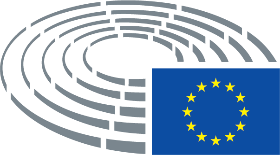 